HAREV FAALİYET RAPORU 2023Güneş Adalar Projesi GÜNEŞ ADA Projesinde, normal gelişim gösteren çocuklar, özel gereksinimli çocuklar ve ebeveynlerine yönelik, travma bilinçli öğretmenlerin kapsayıcı eğitim yaklaşımı ile sürdürülebilir psikolojik destek ve terapi hizmetlerinin sürdürülmesi amaçlanmaktadır.Güneş Ada Travma Merkezleri “Kapsayıcı Eğitim Uygulama Merkezleri” olarak kurulmuştur. Halen görev yapan öğretmenlerin bireysel terapi süreçleri, eğitim programlarının oluşturulması, öğretmen eğitimleri, öğretmenlerin ilgili sertifikalara sahip olmaları konularında derneğimiz aktif olarak çalışmaktadır. Hatay’da iki Güneş Ada Merkezi planlanmıştır, görüşmeler devam etmektedir. Kahramanmaraş, Nurdağı, Islahiye bölgelerinde faaliyetlerine devam etmektedir.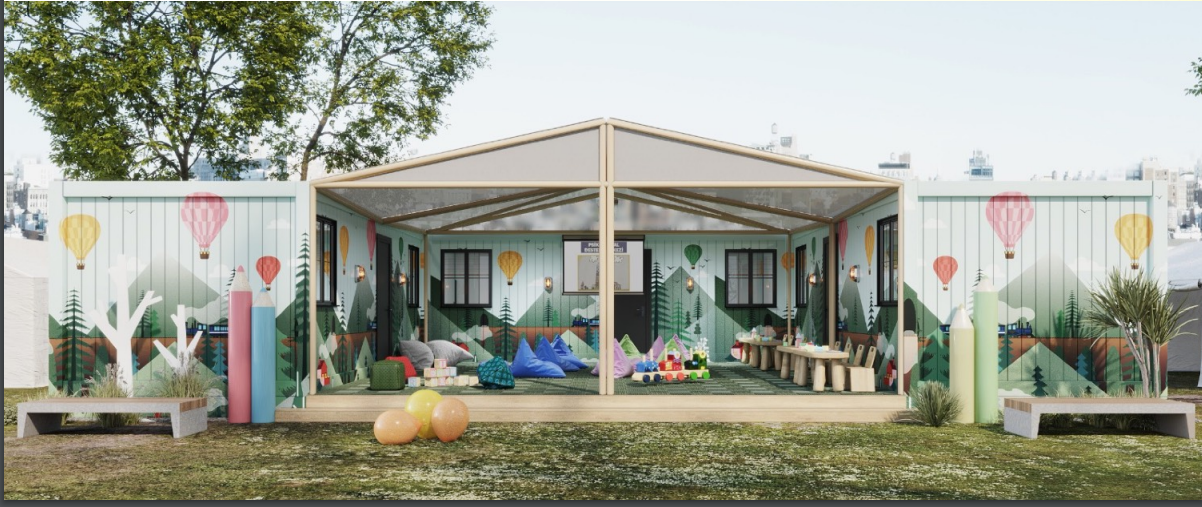 PROJE DANIŞMANLARIProje Danışmanları Danışma Kurulu:Prof.Dr. Sinan Canan Prof.Dr. Mustafa Sever Prof.Dr. Ebru Şalcıoğlu Dr. Senai Demirci Uzm K. Psikolog Tuna Tüner Doç.Dr. Hakan Toytok Doç. Dr. İlkay Alp Yıldırım Selda Güleç Özlem Güsar Elif DağdevirenEĞİTMENLERUzm.Çocuk Psikoloğu ve Sanat Terapisti Aslıhan Özcan Morey Travma ve Afet Psikoloğu Yeşim Ünal Müzik Terapisti Danny Deniz Kora Beden Terapisti Seda Kora Sanat Terapisti Leyla Akca Atik Sanat Terapisti Aslı Aslanbek Evci PDR Uzmanı Pınar Yaşar (Gaziantep) PDR Uzmanı Serdar Genç (Gaziantep) PDR Uzmanı Senem Pehlivan (İstanbul) Eğitim Programı Geliştirme Uzmanı Dr. Serkan Demir (İstanbul)Kahramanmaraş Güneş Ada:
Dulkadiroğlu İlçesi, Karacasu Konteyner Kentinde kuruldu. İlçe Milli Eğitim Müdürlüğüne devredildi. Halen özel eğitim okulu ve travma merkezi olarak faaliyet göstermektedir. Günlük 40’tan fazla çocuğun eğitim aldığı merkezin ihtiyaçları halen derneğimiz tarafından karşılanmaktadır. Merkezde 4 öğretmen görev yapmaktadırGaziantep Güneş Adalar İl Millî Eğitim Müdürlüğüne devredilmiştir. İl de sorumlu bir koordinatör belirlenmiştir. Tamamen travma merkezi olarak çalışan Güneş Ada’lar ilçelerinde faaliyet merkezleri olarak da cazip yerlere dönüşmüşlerdir. Nurdağı Güneş Ada:
Müzik, sanat, beden atölyeleri aktif olarak alan öğretmenleri ile çalışmakta olup, grup ve bireysel terapiler de uzman psikolojik danışmanımız desteği ile sürdürülmektedir. Her hafta bir gece sinema günü, ayda bir müzik atölyesi öğrencileri ile konser akşamları düzenlenmektedir. 3 branş öğretmeni ve bir PDR uzmanı çalışmaktadır. Islahiye Güneş Ada; 
Müzik, sanat, beden atölyeleri aktif olarak alan öğretmenleri ile çalışmakta olup, grup ve bireysel terapiler de Rehberlik araştırma Merkezi desteği ile uzman psikolojik danışmanlarla sürdürülmektedir. Her hafta bir gece sinema günü, ayda bir müzik atölyesi öğrencileri ile konser akşamları düzenlenmektedir. 3 branş öğretmeni ve 2 PDR uzmanı çalışmaktadır.BAĞIŞÇILARMaraş Güneş Ada, İsveç Deva Derneği desteği ile; Islahiye Güneş Ada SG İmalathane (Selda Güleç) organizasyonu ile açılmıştır.Ayrıca depremin 3. günü itibariyle aktif çalışan derneğimiz organizasyonu ile Maraş’a 3 konteyner alınmış, okul olarak faaliyetlerini sürdürmüşlerdir. Ek olarak, 3 tır eğitim materyali ulaştırılmış, dağıtımları ihtiyaç sahiplerine direkt Milli Eğitim iş birliği ile dağıtılmıştır.Düşlerimi Boyar Mısın? Projesi Sosdes ProjesiHastanede uzun süre tedavi gören çocukların moralini yükseltmek, onlara tekrar çocuk olduklarını, hayal dünyalarının zenginliğini hatırlatmak için yola çıkmış gönüllülerden oluşan bir ekip. Proje başladığı zaman gönüllü duyurusunu sosyal medya hesabı üzerinden yapıldığı. Dernek Başkanı Melek Okur ve Proje Koordinatörü Aylin Hanay tarafından Google form üzerinden gönüllü başvurularının değerlendirildiği ve ekibe eklendiği bir süreç bulunmaktadır.Bu ekip nasıl çalışır? Resim, grafik ve farklı branşlarda öğretmenler, farklı meslek grubundan insanlar, farkındalıklı lise ve üniversite öğrencileri. Kısaca çizer ve boyama ekibinden oluşmakta. Gönüllü olarak gelen ekipteki çizerlere proje koordinatörü çizilecek alanı gösterir ve eskizleri verir. Boyaların, fırçaların ve diğer malzeme temini derneğe gelen bağış ile finanse edilir. Dernek Yönetimi ve proje koordinatörü resimleme sırasında alanda bulunur, gönüllerle ilgilenir. Çizilecek ve renklendirilecek alanlarda rehberlik ederler. Çizerler çizer ve boyama ekibi oluşuturulan renklerle resimleri renklendirir. Ortaya renkli duvarlar ve gülen çocuklar ile gönüllüler çıkar.Yalova Devlet HastanesiDüşlerimi Boyar Mısın? Projesi kapsamında 18-19 Mart tarihleri arasında, “Düş Ressamları” ve “Düşlerimi Boyar Mısın?” ortak projeleri kapsamında; 15-20 Kişilik öğretmen, öğrenci ve çeşitli meslek gruplarından oluşan çizer ve boyama ekibi ile çocuk servisi renklendirildi.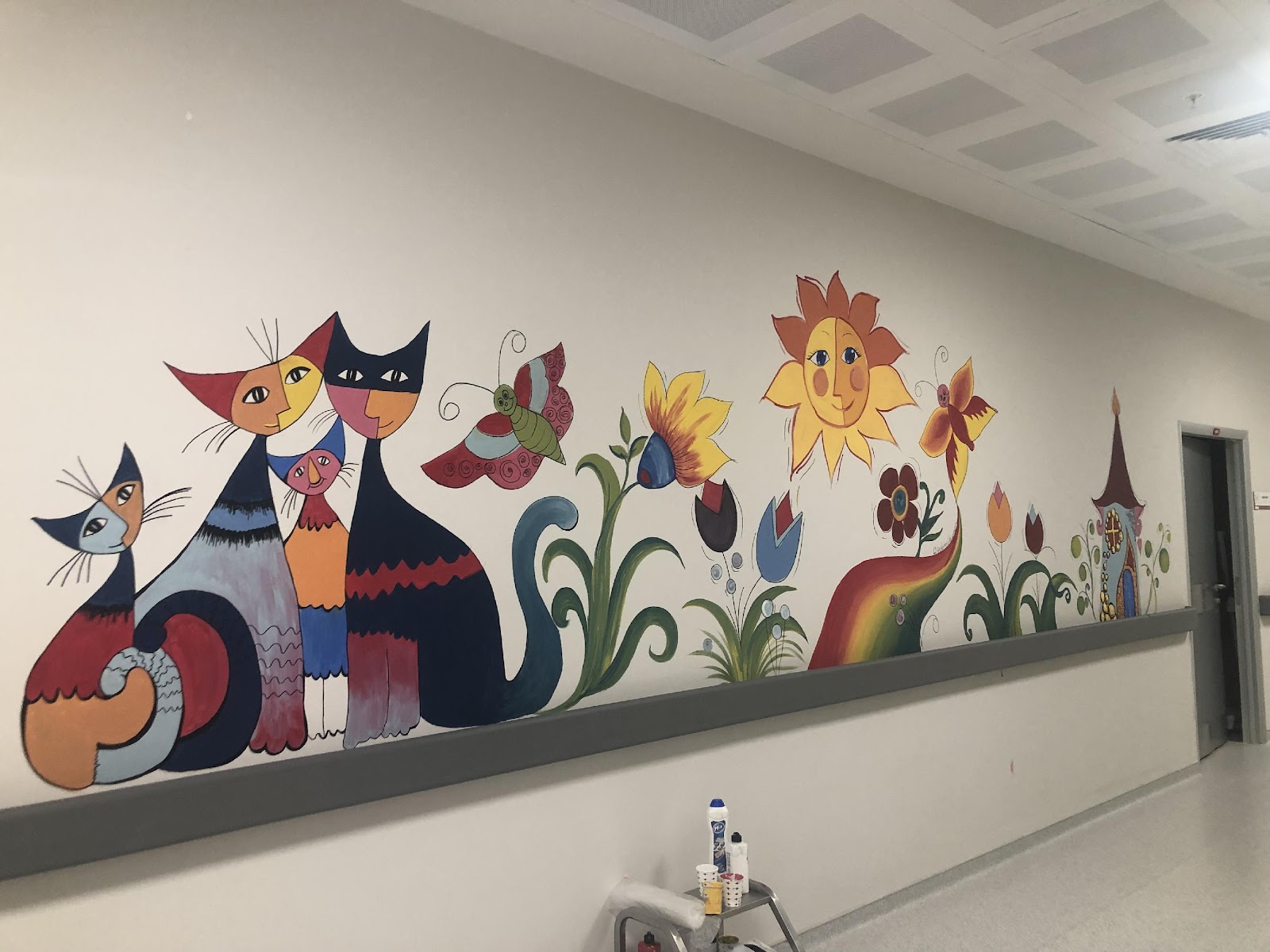 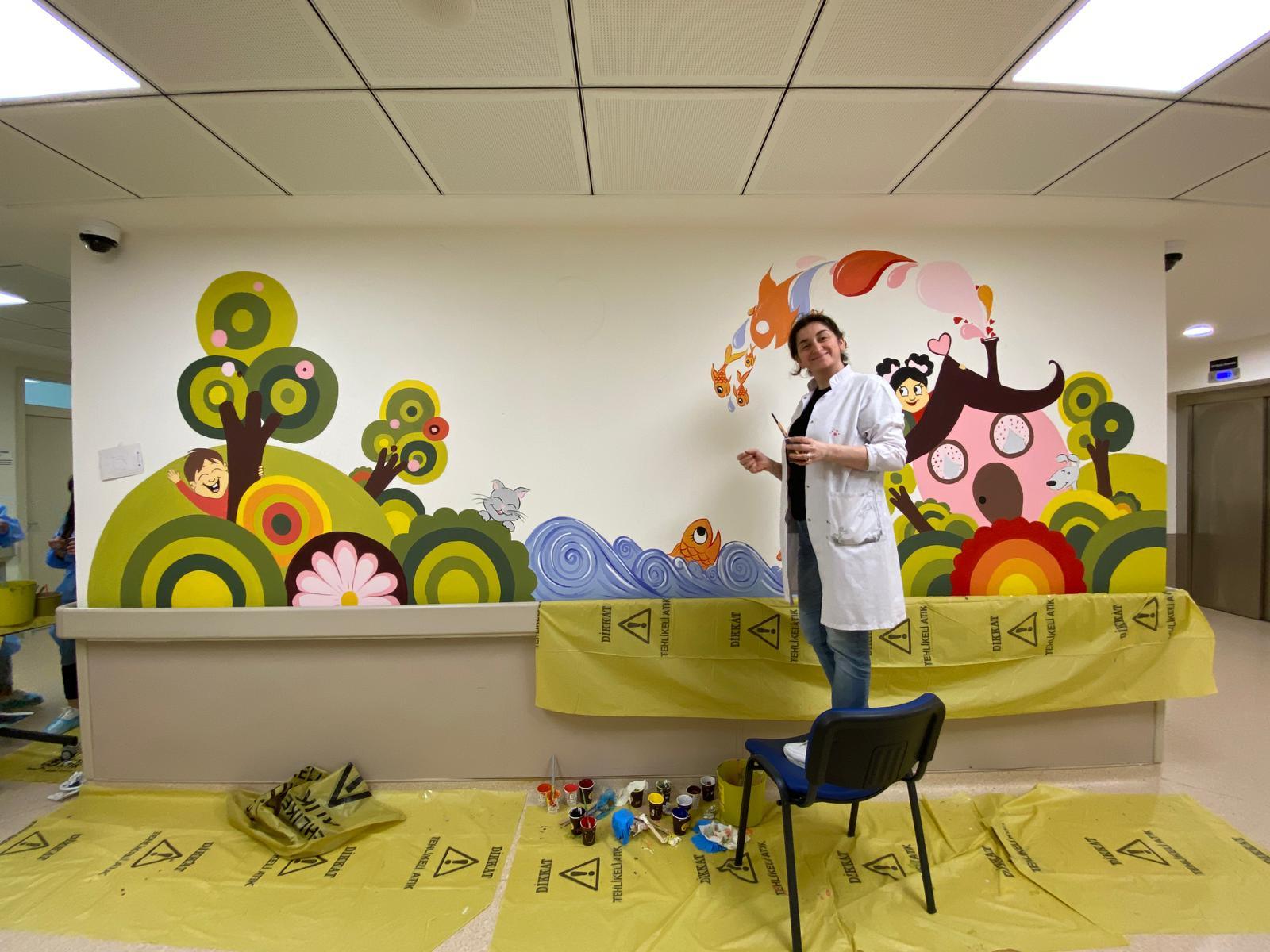 Prof. Dr. Süleyman Yalçın Şehir Hastanesi Çocuk ServisiDüşlerimi Boyar Mısın? Projesi kapsamında 4-6 Kasım ve 28-29 Nisan tarihleri arasında, “Düş Ressamları” ve “Düşlerimi Boyar Mısın?” ortak projeleri kapsamında; 15-22 Kişilik öğretmen, öğrenci ve çeşitli meslek gruplarından oluşan çizer ve boyama ekibi ile çocuk servisi renklendirildi.Hastanede uzun süre tedavi gören çocukların moralini yükseltmek, onlara tekrar çocuk olduklarını, hayal dünyalarının zenginliğini hatırlatmak için yola çıkmış gönüllülerden oluşan bir ekip. Aylık yapılan takvimle, hastahanede uzun süre yatmakta olan çocuklara etkinlikler düzenler.Bu ekip nasıl çalışır? Hayata Renk Ver Derneği’nin birlikte etkinlikler ürettiği hastanelerde aylık takvimle faaliyetler yürütür. Hem uzaktan hem de yüz yüze etkinlikler planlar. Yeni üyeleriyle de farklı etkinlikler planlar.Etkinlikler nerede yapılır?Hastanelerdeki hastane sınıflarında etkinliklerini düzenler, çocuklar bu özel sınıfa girer ve eğitmen oyunlarla etkinlikler yapılandırır. Eğitim ve Etkinliklerin İçeriğiEtkinlikler çocukların mutlu olması, eğlenmesi ve morallerini yüksek tutmayı hedefler. Bu etkinlikler hem çocuklara hem de ailelere yönelik olabilir.